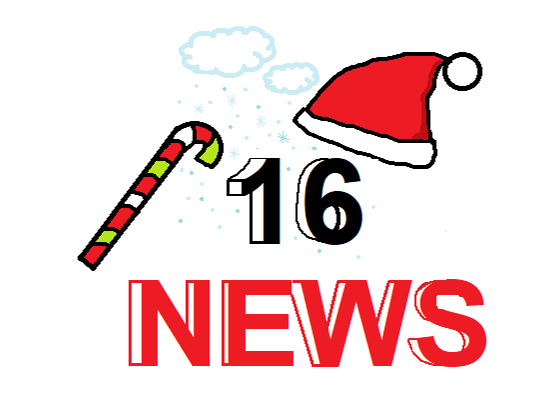  W tym wydaniu:Zabawy w śnieguKącik kulinarnyKącik ogrodniczyCytaty motywujące	Najlepsze potrawy na ŚwiętaHistorie o ŚwiętachFilmy Świąteczne warte zobaczeniaZABAWY W ŚNIEGUPingwinki – polega to na tym aby ubrać się normalnie jak na sanki (ważne aby mieć gruby szal) założyć cos śliskiego (np. deszczowe ponczo) i założyć to na wcześniej ubrane ciało. Po wyjściu należy znaleźć górkę ze śniegiem i położyć się na jej szczycie na brzuchu i zjechać jakby się było pingwinemZamek – na początek trzeba ulepić zamki (każdy gracz ma swój) i otoczyć je kółkiem po czym zaczyna się wojna na śnieżki. Na terenie zamku (kolka) jest bezpieczny teren gdzie nie można rzucać w dana osobę.Kara – zabawa ta polega na tym ze osoba prowadząca wybiera 1 osobę z grupy (potajemnie) by potem powiedzieć „start” na co wszyscy się rozbiegają, a osoba wybrana musi “zabić” wszystkich, poprzez trafienie w nich śnieżką, jeżeli jakaś inna osoba podszyje się pod “morderce” a organizator się o tym dowie, to osoba ta staje na środku i każdy rzuca w nią śnieżkamiKĄCIK KULINARNYBUŁECZKI CYNAMONOWE – CYNAMONKI:Składniki:        CIASTO:250 ml ciepłego mleka2 saszetki drożdży instant (14 g) lub 50 g świeżych drożdży500 g mąki pszennej50 g cukruszczypta soli1 jajko2 żółtka70 g miękkiego masłado posmarowania: 1 jajko        NADZIENIE:70 g masła3 łyżki mielonego cynamonu2 łyżki cukru wanilinowego1/2 szklanki cukru np. trzcinowegoskórka starta z 1/2 cytryny (dla chętnych)        :LUKIER3 łyżki soku z cytrynyok. 3/4 szklanki cukru pudru Przygotowanie:Do ciepłego mleka wsypać drożdże instant, wymieszać i odstawić na 5 minut. Drożdże świeże dokładnie rozetrzeć z łyżeczką cukru, następnie dodać łyżkę mąki oraz 50 ml mleka, wymieszać i odstawić do wyrośnięcia na 10 minut.Mąkę przesiać do miski, dodać cukier i sól. Wymieszać, wlać mleko z drożdżami instant (lub rozczyn ze świeżych drożdży) oraz dodać resztę mleka. Wszystko wymieszać łyżką.Następnie zacząć wyrabiać ciasto dodając jajko i żółtka. Po ok. 3 minutach wyrabiania dodać masło i dalej wyrabiać (ręcznie, hakiem miksera planetarnego lub w maszynie do chleba) przez ok. 10 minut aż ciasto będzie gładkie i sprężyste. Przykryć folią i odstawić na ok. 1 godzinę do wyrośnięcia.Po tym czasie wyłożyć ciasto na stolnicę lub blat i wygniatać przez chwilę pozbywając się pęcherzy powietrza. Ciasto podzielić na 2 części i każdą rozwałkować na placek o wymiarach 30 x 30 cm.Placki z ciasta kolejno smarować roztopionym masłem i posypać mieszanką cynamonu, cukru wanilinowego, drobnego cukru i startej skórki.Zawinąć ciasto w roladki i każdą z nich pokroić w poprzek na 10 plasterków o grubości ok. 2 cm. Wszystkie 20 sztuk ułożyć na dużej prostokątnej blaszce wyłożonej papierem do pieczenia. Odstawić na ok. 15 - 20 minut do wyrośnięcia.Piekarnik nagrzać do 180 stopni C. Wierzch bułeczek delikatnie posmarować roztrzepanym (i nie zimnym) jajkiem i piec na złoty kolor przez ok. 20 minut.Po ostudzeniu polać lukrem: podgrzać sok z cytryny, dodać cukier puder i wymieszać.PUMPKIN SPICE LATTE - DYNIOWA KAWA LATTE:Składniki:1 szklanka pokrojonej w małą kostkę dyni (bez skóry i pestek)przyprawy: 1/2 łyżeczki cynamonu, 1/4 łyżeczki tartej gałki muszkatołowej, 1/3 łyżeczki imbiru1 łyżeczka ekstraktu z wanilii lub 1 łyżka cukru wanilinowego1/2 szklanki słodzonego mleka skondensowanego (z puszki lub tubki)kawa espressomlekobita śmietanaPrzygotowanie:         SYROP PUMPKIN SPICEDo rondelka wlać 150 ml wody, dodać dynię, przyprawy i wanilię.Zagotować, zmniejszyć ogień i gotować pod przykryciem przez ok. 10 minut (lub do miękkości dyni).Dodać mleko skondensowane i zmiksować blenderem.              PODANIEZaparzyć kawę, dodać mleko spienione/podgrzane z dwoma łyżkami otrzymanego syropu. Lub zrobić warstwową kawę: zaparzyć kawę ze spienionym mlekiem i wlać do szklanki podgrzany syrop. Na wierzchu udekorować bitą śmietaną.Wierzch można dodatkowo skropić 2 łyżeczkami otrzymanego syropu lub posypać mieszanką przypraw z przepisu.WSKAZÓWKIJeśli mamy pieczoną dynię (kawałki lub puree) blendujemy ją od razu z gorącą wodą, przyprawami oraz mlekiem skondensowanym.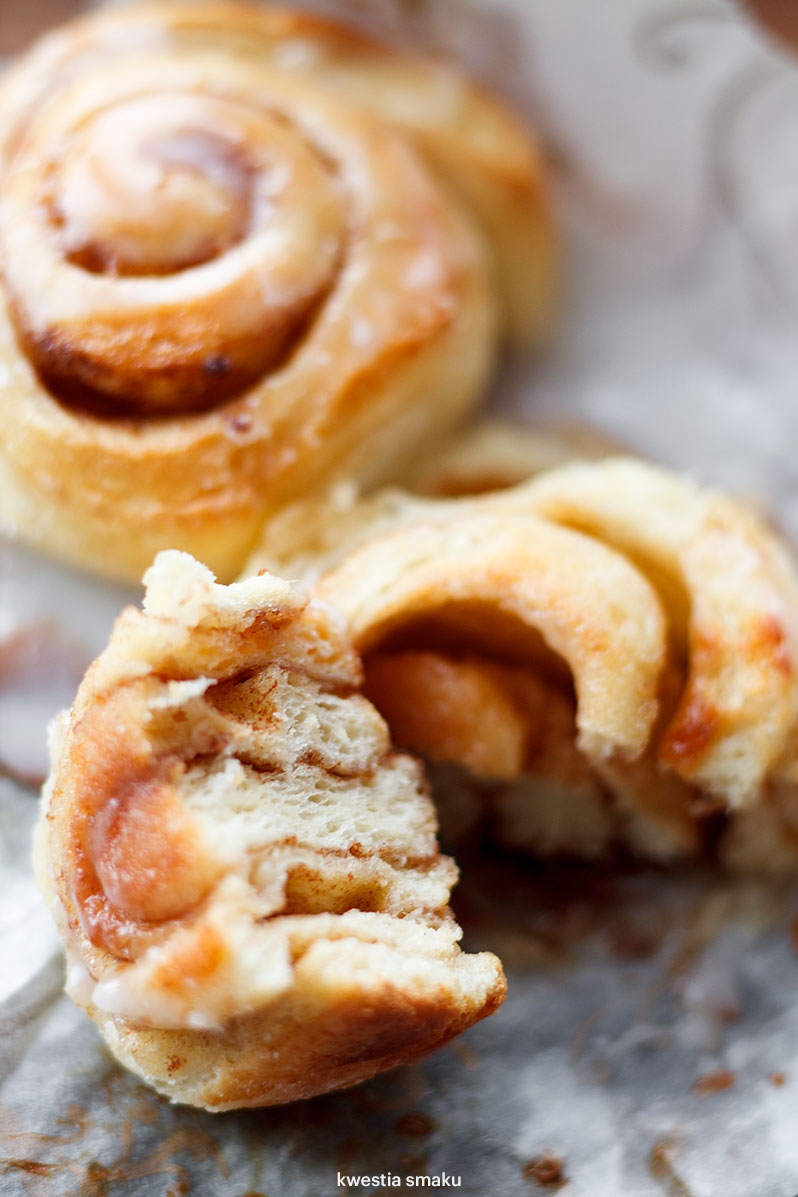 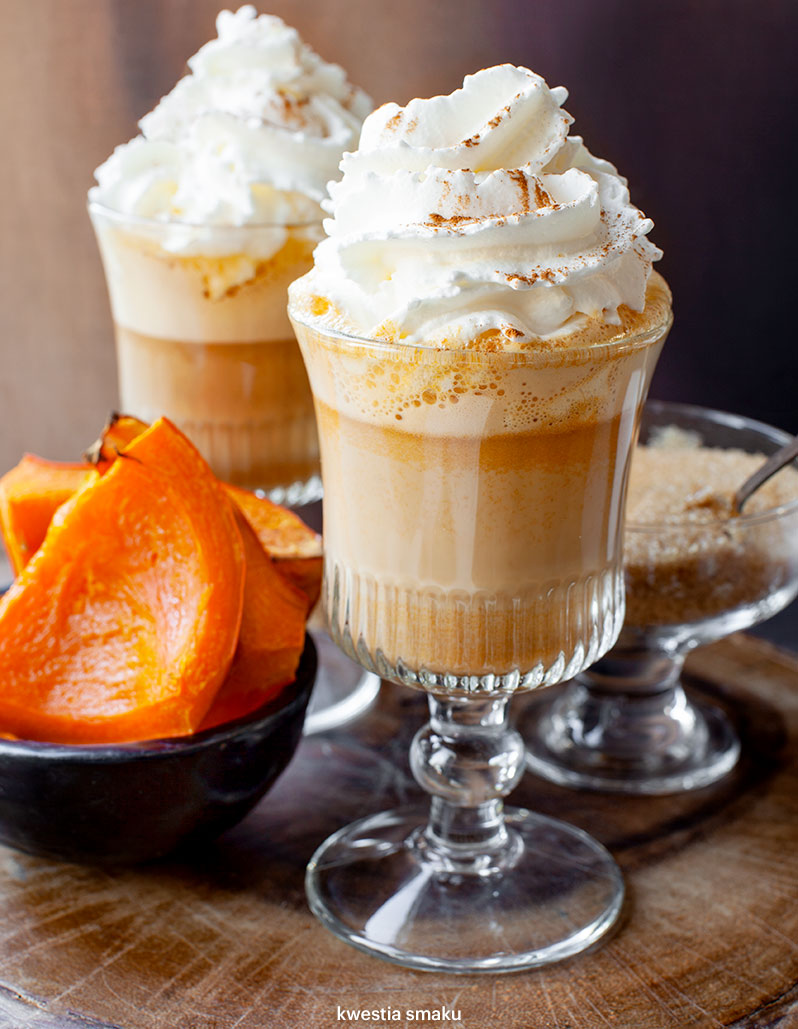 KĄCIK OGRODNICZYJesienny ogród – 10 efektownych roślin, które dodadzą mu kolorów:Golteria chilijskaMech koralowyBarbula klandońskaBarbula klandońskaTrzmielina pospolitaAronia czarnoowocowaJeżówka purpurowaDalia ogrodowaAjania spokojnaWrzos CYTATY MOTYWUJĄCE„Tylko dwie rzeczy są nieskończone: wszechświat oraz ludzka głupota, choć nie jestem pewien, co do tej pierwszej.” ~ Albert Einstein„Be yourself, everybody else is already taken.” ~ autor nieznany„Be a Hero in your own story, because your already a vilain in many’s.” ~ autor nieznany „Nie płacz, bo minęło. Ciesz się, że się stało.” ~ autor nieznany„Instead of thinking about mistakes, better think what to do next.” ~ autor nieznany„No matter how far you’ve come or how far you have to go, keep going.” ~ autor nieznany„Błąd to tylko dowód na to, że próbujesz.” ~ Ernest Hemingway„Przeszłość często boli. Można od niej uciekać albo wyciągnąć z niej jakies wnosiki. ~ Król Lew„Wszyscy przeżywają upadki. Zwycięzcą jest ten, kto szybciej się podniesie i ruszy dalej.” ~ Regina Brett„Odwag to panowanie nad strachem, a nie jego brak” ~ Mark Twain„Wojownik wie, że wojna składa się z wielu bitew, dlatego idzie naprzód.” ~ Paulo Coelho„Nic tak nie niszczy człowieka, jak udawanie, że wszystko w porządku” ~ autor nieznany „Bądź sobą. Oryginał jest więcej wart niż kopia.” ~ Suzy Kassen„Wyobraźnia jest jedyną bronią w walce z rzeczywistością.” ~ kot z CheshireNAJLEPSZE POTRAWY NA ŚWIĘTAŚledzieBarszcz czerwonyKarp Krokiety z kapustą i grzybamiSałatka jarzynowa z kukurydząPierniki Sernik z pomarańczami „Aperol Spritz”Zupa grzybowaBlok czekoladowyUszka z grzybamiHISTORIĘ O ŚWIĘTACH1. Jak obchodzono Wigilię w czasach saskichNa świątecznym magnackim stole nie mogło zabraknąć ryb. Fragment obrazu Fransa Snydersa „Targ Rybny” z lat 20. XVII wieku.Według XVIII-wiecznego zwyczaju dań wigilijnych wcale nie musiało być dwanaście. Istniał nawet przesąd, że ich liczba winna być… nieparzysta. Najpopularniejszą wigilijną potrawą była zupa migdałowa, a po niej barszcz. Zamiast uszek można go było podać z „jajkiem”, uformowanym z białej polewki, ugotowanej na… szczupaku. Szczupaka chętnie gotowano też w łusce, zaprawionego piwnym octem i kminkiem. Na ikrze szczupakowej robiono nawet… ciasta (przeczytaj więcej na ten temat).2. Jakie nietypowe prezenty można było otrzymać w przedwojennej PolsceDzięki odpowiedniemu prezentowi każda pani mogła poczuć się jak dziewczyna z okładki „Przeglądu Mody” (nr 12/1936).Krakowski „Światowid” w wydaniu z 17 grudnia 1927 roku poświęcił świątecznym prezentom dla pań całą stronę. Autorka tekstu zauważała: „każda pani choćby była już w futro zaopatrzona, chętnie zobaczy jeszcze jeden płaszcz futrzany lub cape z futra. A tak modna pelerynka futrzana, piękny lis czarny, lub niebieski, albo biały, czyż to nie piękne, a zarazem praktyczne podarki?” Natomiast w 1930 roku wśród pomysłów na prezenty znalazły się przybory podróżne: neseser na szczotkę, papierośnica, cygarnica i zapalniczka, „wszytko ze skóry krokodylej” (przeczytaj więcej na ten temat).3. Że imię świętego Mikołaja zostało wmieszane w jedną z największych afer trucicielskich w historiiSłynna trucicielka zszargała dobre imię świętego Mikołaja. Obraz Johna Williama Waterhouse’a z ok. 1911 roku przedstawiający Kirke, często uważany błędnie za portret Giulii Tofany.Giulia Tofana, XVII-wieczna Włoszka i mistrzyni trucicielstwa, ogłosiła kiedyś, że objawił jej się święty Mikołaj i przekazał recepturę na substancję o cudownych właściwościach leczniczych. W rzeczywistości był to najprawdopodobniej płyn, który wypływał ze świńskiego mięsa po wtarciu w nie arszeniku. Wystarczyły zaledwie 4 krople tej substancji, aby pozbawić życia mężczyznę. Bardzo szybko „manna Świętego Mikołaja z Bari” znalazła swoje amatorki. Liczbę jej ofiar szacuje się na około 600 osób. A zarzuty formułowano przede wszystkim pod adresem… świętego Mikołaja (przeczytaj więcej na ten temat)FILMY ŚWIĄTECZNE WARTE OBEJRZENIA:“Grinch”“Listy do M”“Kroniki Świąteczne”“Klaus”“Zamiana z księżniczką”“Rodzina Clausów”“Pada Shrek”“Święta, święta i... ZNOWU ŚWIĘTA”“Chłopiec zwany gwiazdką”“Niezapomniane święta”